.Intro: 32 CountsS1: Step, heel swivels, kick, back, touch, shuffle forward* Wiederhole hier in der 4. Runde (9:00) die ersten 8 Counts und tanze die 4. Runde zu EndeS2: Step, ½ turn, step, hold, together, rock step, together, heel, hold** Tag/Restart in der 9. Runde (Start 12:00): Tanze S1+S2 (6:00); stelle LF neben RF, dann Tag tanzen + Restart*** Ending in der 12. Runde (Start 12:00): Tanze S1+S2 (6:00), stelle LF neben RF, dann cross, unwindS3: Together, shuffle forward, step, ¾ turn, chasse, rock back, recover** Tag/Restart in der 10. Runde (Start 6:00): Tanze S1 bis S3 (9:00), dann Tag + tanzen RestartS4: Point, hold, together, point, hold, together, step, touch, step touch** Tag: Am Ende der 2. Runde (6:00) und Ende der 5. Runde (3:00)______________________________________________________________________________________* Wiederhole in der 4. Runde (9:00) die ersten 8 Counts (S1) und tanze die 4. Runde zu Ende** 8 Count Tag „Get in we’re off“ (insgesamt 4 x):Step, heel swivels, hold, step, heel swivels, hold*** Easy Ending:In der 12. und letzten Runde (Start 12:00): Tanze S1+S2 (6:00), dann wie folgt den Tanz beenden:Together, cross, unwindUnd lächeln!Kontakt: dancingedelweiss@bluewin.ch / www.bcstompers.chGet in We're Off (de)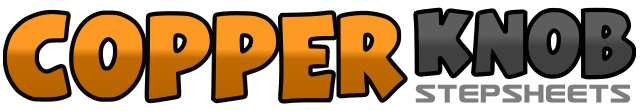 .......Count:32Wand:4Ebene:Improver.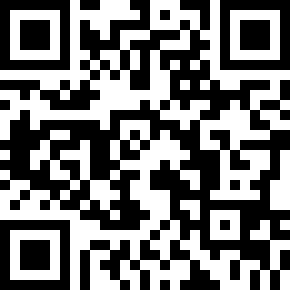 Choreograf/in:Conny Schneuwly (CH) - Oktober 2019Conny Schneuwly (CH) - Oktober 2019Conny Schneuwly (CH) - Oktober 2019Conny Schneuwly (CH) - Oktober 2019Conny Schneuwly (CH) - Oktober 2019.Musik:Get in We're Off - Travis Sinclair : (CD: Diesel Boy)Get in We're Off - Travis Sinclair : (CD: Diesel Boy)Get in We're Off - Travis Sinclair : (CD: Diesel Boy)Get in We're Off - Travis Sinclair : (CD: Diesel Boy)Get in We're Off - Travis Sinclair : (CD: Diesel Boy)........1-2RF Schritt vorwärts (Gewicht auf LF), beide Fersen nach rechts drehen3-4Beide Fersen wieder zurückdrehen, RF nach vorn kicken5-6RF Schritt zurück, LF vor RF auftippen7&8LF Schritt vorwärts, RF neben LF, LF Schritt vorwärts1-2RF Schritt vorwärts, ½ Drehung nach links (Gewicht LF) (6:00)3-4RF Schritt vorwärts, halten&5-6LF neben RF, RF Schritt vorwärts, Gewicht wieder auf LF&7-8RF neben LF, linke Ferse vorne auftippen, halten&1&2LF neben RF, RF Schritt vorwärts, LF neben RF, RF Schritt vorwärts3-4LF Schritt vorwärts, ¾ Drehung nach rechts (Gewicht RF) (3:00)5&6LF Schritt nach links, RF neben LF, LF Schritt nach links7-8RF Schritt zurück, Gewicht wieder auf LF1-2Rechte Fussspitze rechts auftippen, halten&3-4RF neben LF, linke Fussspitze links auftippen, halten&5-6LF neben RF, RF Schritt nach rechts, linke Fussspitze neben RF auftippen7-8LF Schritt nach links, rechte Fussspitze neben LF auftippen1-2RF Schritt vorwärts, beide Fersen nach rechts drehen3-4Beide Fersen wieder zurückdrehen, halten5-6LF Schritt vorwärts, beide Fersen nach links drehen7-8Beide Fersen wieder zurückdrehen, halten&1LF neben RF, RF vor LF kreuzen2-4"Unwind" langsam mit einer ½ Drehung nach links bis 12:00